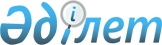 Қазақстан Республикасы Үкіметінің 1998 жылғы 12 желтоқсандағы N 1278 және 1999 жылғы 11 наурыздағы N 233 қаулыларына толықтырулар енгізу туралы
					
			Күшін жойған
			
			
		
					Қазақстан Республикасы Үкіметінің Қаулысы 1999 жылғы 14 маусым N 733. Күші жойылды - Қазақстан Республикасы Үкіметінің 2006.08.17. N 778 қаулысымен



      


Ескерту. Күші жойылды - Қазақстан Республикасы Үкіметінің 2006.08.17. 


 N 778 


 қаулысымен.


 

      Қазақстан Республикасының Үкіметі қаулы етеді: 



      1. Қазақстан Республикасы Үкіметінің кейбір шешімдеріне мынадай толықтырулар енгізілсін: 



      1) "Қазақстан Республикасының Қазақстан Республикасы Үкіметінің құрамына кіретін де, кірмейтін де орталық атқарушы өзге де орталық мемлекеттік органдарының нормативтік құқықтық актілері мен жергілікті өкілді және атқарушы органдарының актілерін мемлекеттік тіркеудің тәртібін бекіту туралы" Қазақстан Республикасы Үкіметінің 1998 жылғы 12 желтоқсандағы N 1278  
 қаулысына 
 (Қазақстан Республикасының ПҮАЖ-ы, 1998 ж., N 48, 427-құжат): 



      осы қаулымен бекітілген Қазақстан Республикасының Қазақстан Республикасы Үкіметінің құрамына кіретін де, кірмейтін де орталық атқарушы және өзге де орталық мемлекеттік органдардың нормативтік құқықтық актілері мен жергілікті өкілді және атқарушы органдарының актілерін мемлекеттік тіркеудің ережелерінде: 



      3-тармақ мынадай мазмұндағы абзацпен толықтырылсын: 



      "Нормативтік құқықтық акті мемлекеттік тіркеуге қайта тапсырылған жағдайда, ол тиісті органның қайта бекітуіне (қайта қол қоюға) жатады"; 



      2) <*>



      


Ескерту. 2)-тармақшаның күші жойылды - ҚР Үкіметінің 2004.10.28. N 


 1120 


 қаулысымен. 





     2. Осы қаулы қол қойылған күнінен бастап күшіне енеді.     


     Қазақстан Республикасының




     Премьер-Министрі




 


					© 2012. Қазақстан Республикасы Әділет министрлігінің «Қазақстан Республикасының Заңнама және құқықтық ақпарат институты» ШЖҚ РМК
				